3 Tips for Thriving When Your Lover Dumps You			by Aimee Bernstein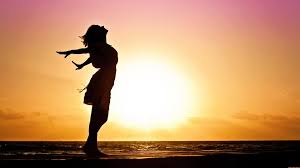 Did your lover dump you? Are you feeling blue...ANGRY... hurt? Are you confused?Yup, I understand. My new lover, who said he was crazy about me and would do anything for me, left for a meditation retreat and seven weeks later, I still haven't heard from him. Of course, he may have experienced enlightenment and chose to leave his body for universal bliss, but I doubt it.Although our love affair was new, I've known my lover, who I now call Houdini, for over three years. We started off as friends. He  stood by me at my mom's funeral and through several stressful events in my life. I consider him one of the good guys. Good and yet flawed.So when he didn't call right after the meditation retreat, I wasn't concerned. I thought he was taking some needed space for himself to process his meditative experience. Thus, I spent the first week without him focused on my business. I got a lot done. The second week I woke in the middle of the night crying.  I spent the week feeling small, hurt, and fragile.By  the third week I had transformed to Tawanda, The Warrior Woman. I was so angry! I couldn't understand how he could treat me with such disrespect. distrust and lack of courtesy. After all, he said he was crazy about me and would do anything for me. Yeah, right!But by the fourth week, disgusted with rehearsing conversations I may never get to have, I chose to get out of my head and re-center myself.  That's when things changed. During the last couple of weeks, the universe has generously provided me with three tips for thriving when a lover leaves, which I'd like to pass on to you this Valentine season.Tip #1: Clarify Your Vision of LoveInstead of focusing on how much you want your lover back or how you can get him or her to return, stop trying to control the situation. Take your power back by placing your center of attention inside yourself and identify what YOU truly want in a love relationship. Don't replay tender moments from the past including memories of your lover's touch. Give up recriminations of your lover and/or yourself. Step into the now and feel every part of you breathe. Use meditation, prayer, dance, music, yoga, a nature walk or anything that works for you to shift into an open, spacious and centered experience. Once you've called a time out from following the bouncing emotions of your loss, sit and settle down into the calm of a harmonious environment. Then ask yourself and write down the answer to the following:	If I knew I couldn't fail and that I was absolutely worthy of it, what is the vision of love I wish to manifest?Don't worry if your vision of love sounds corny or unrealistic. Don't base it on your past or your friends' relationships. If you feel a little embarrassed by it and/or if it makes every part of you smile, know that you have spoken your truth. Write it from your heart as a prayer and say it aloud without judging it. Let it sink into every cell of your being.Declare it your manifesto. If your lover returns vowing to be more committed, sensitive or whatever, you can negotiate from strength because you know what is truly important to you. And if your lover doesn't reappear, you are still stronger because you have reclaimed your integrity. Consider that your lover was your teacher and your experience, no matter how painful, a worthwhile lesson. Tip # 2:  Ask yourself what's holding you back from fully committing to your vision of love.I read a quote recently from American football legend, Coach Tom Landry which said, "A coach is someone who tells you what you don't want to hear, who has you see what you don't want to see, so you can be who you've always known you can be." When your lover leaves, you need to engage in some self- coaching.Tell yourself the truth, the whole truth so help you G-d.  Start by asking yourself... 	What are the beliefs and fears that limit me from attaining my vision of love? Once you've identified them, ask yourself whose beliefs and fears they are--Your mother's, your 12 year old self, or the smaller, less confident one in you? Are these beliefs true or merely assumptions based on past experience and who you used to be?  What lessons do they offer?It doesn't matter if you are a technology genius, a rich, powerful CEO, or the world's next Beyonce.  While you are large in one area of your life, you may be small in another realm.Instead of shaming or blaming yourself, thank the smaller version of you for getting you to where you are today. Though it's thinking may be skewed, it was trying to help you survive. Forgive it its limitations. You don't have to fix it. Just bless it and release it as you no longer need it. It's time to find a new spaciousness within you which will birth the next best version of you.Tip #3  Sense in your mind/body what it feel like to live your visionI loved the person I was with my lover. I felt open, sparkly, spacious, sexy, sensual, witty and creative. I was loving, kind, and full of mischief. Thus, I not only missed my lover when he left, I missed me. Often we credit our lovers for making us happy and for bringing out the best in us. Although our lovers can be the wind beneath our wings, we forget that the state of happiness and the qualities we experience are within us. When this occurs, reclaim yourself.By taking time to embody the qualities your vision of love elicits, you not only step into a higher functioning and happier you, you are more likely to attract the love your really want. Ask yourself...      How spacious and expanded would my presence be if I were living my vision of love?  				FEEL IT NOW		What qualities would easily emanate through you?  		  FEEL THEM NOW and let them fill the room How would the way you walk and the way you dress change? How would living your vision shift how you perceive yourself and your place in the world?Although I still care for my disappearing lover, lately I've been stepping into the joy and sensuality I often experienced in his presence. It feels effortless.  In these moments I also feel empowered and unstoppable. Amazing Grace.Men are noticing me more. A guy in the gym complimented me on my sensuality as his eyes unabashedly examined every curve of my body. The neighborhood gardener went from timid to enlivened as we shared a flirtatious moment.  The message is, I'm not only coming back, I'm better than ever.Conclusion:Although loss may at times break my heart, life has taught me that what is mine comes to me and what is not mine goes away. I may not initially understand why people and things come and go as they do, but I've learned to trust it. Over time, when the heart heals it all becomes crystal clear.In the meantime, I follow the clues life offers as I walk through challenging and uncertain times. My saving grace has been in allowing my intuition to be my guide rather than the many voices of my thinking mind.Thus, I wasn't surprised when the other day I turned on the television and heard Oprah interviewing President Jimmy Carter. It was as if the former president was speaking directly to me. "When you have a failure in life," he said, "try for things even greater." His words stopped me. For a moment I could actually sense the presence of someone who was as good a man as Houdini and who also had the interest and ability to stay present within the relationship. YAHOO! That's when I knew that if I stayed committed to it, someday, in the not too distant future, my vision of love would manifest. In the meantime, my re-birthing process continues. I am excited to discover who I am becoming and who this new identity will attract.  I am filled with wonder and gratitude whenever I experience myself imbued with qualities that are less familiar to me. The other day I even felt regal. Pretty good for a girl from the Bronx. Which just goes to show, that even when you are dumped, LIFE WORKS!Aimee Bernstein, executive/life coach and author of Stress Less Achieve More: Simple Ways to Turn Pressure into a Positive Force in Your World